UCHWAŁA Nr 603/24ZARZĄDU WOJEWÓDZTWA MAŁOPOLSKIEGOz dnia 19 marca 2024 r.w sprawie powołania Komisji Stypendialnej do merytorycznej oceny wniosków o przyznanie stypendium sportowego Województwa Małopolskiego 
pn. „Fundusz stypendialny im. Stefana Kapłaniaka” oraz przyjęcia wzoru umowy stypendialnejNa podstawie art. 41 ust. 1 i ust. 2 pkt 1, art. 57 ust. 5 ustawy z dnia 5 czerwca 1998 roku o samorządzie województwa (t.j. Dz. U. z 2022 r., poz. 2094 z późn. zm.), art. 31 ust. 1 ustawy z dnia 25 czerwca 2010 roku o sporcie (t.j. Dz.U. 2023 r., poz. 2048), w związku z realizacją Uchwały Nr LXXV/1094/23 Sejmiku Województwa Małopolskiego z dnia 20 listopada 2023 r. w sprawie przyjęcia Regulaminu określającego szczegółowe zasady, tryb przyznawania i pozbawiania oraz rodzaje i wysokość stypendiów sportowych Województwa Małopolskiego pn. „Fundusz stypendialny in. Stefana Kapłaniaka”, Zarząd Województwa Małopolskiego uchwala, co następuje:§ 1.W związku z realizacją Uchwały Nr LXXV/1094/23 Sejmiku Województwa Małopolskiego z dnia 20 listopada 2023 r. w sprawie przyjęcia Regulaminu określającego szczegółowe zasady, tryb przyznawania i pozbawiania oraz rodzaje 
i wysokość stypendiów sportowych Województwa Małopolskiego pn. „Fundusz stypendialny im. Stefana Kapłaniaka”:powołuje się Komisję Stypendialną do merytorycznej oceny wniosków o przyznanie stypendiów sportowych, zgodnie z celami funduszu stypendialnego, tj.: wspierania utalentowanych małopolskich sportowców, ich rozwoju indywidualnego oraz wzrostu poziomu sportowego stypendystów;przyjmuje się wzór umowy o przyznanie stypendium sportowego, który określa szczegółowe warunki wypłaty stypendium, w brzmieniu załącznika nr 1 do niniejszej uchwały.§ 2.W skład Komisji Stypendialnej wchodzą:Pan Witold Kozłowski – Przewodniczący Komisji, Marszałek Województwa Małopolskiego,Pan Łukasz Smółka – Zastępca Przewodniczącego Komisji, Wicemarszałek Województwa Małopolskiego,Pani Sylwia Czeremuga – Zastępca Przewodniczącego Komisji, Dyrektor Departamentu Sportu i Igrzysk Europejskich Urzędu Marszałkowskiego Województwa Małopolskiego,Pan Rafał Kosowski – Członek Komisji, Przewodniczący Komisji Edukacji, Kultury Fizycznej, Sportu i Turystyki Sejmiku Województwa Małopolskiego,Pan Stanisław Bisztyga- Członek Komisji, Członek Komisji Edukacji, Kultury Fizycznej, Sportu i Turystyki Sejmiku Województwa Małopolskiego,Pan Robert Bylica – Członek Komisji, Członek Komisji Edukacji, Kultury Fizycznej, Sportu i Turystyki Sejmiku Województwa Małopolskiego,Pan Jerzy Janczy – Członek Komisji, Prezes Małopolskiego Związku Stowarzyszeń Kultury Fizycznej,Pan Piotr Ludwig – Członek Komisji, Członek Komisji Sportu Młodzieżowego Polskiego Komitetu Olimpijskiego,Pan Wojciech Grotkowski – Członek Komisji, Prezes Małopolskiego Stowarzyszenia Społeczno-Sportowego „Sprawni Razem”,Pan Michał Główka – Członek Komisji, Zastępca Dyrektora Departamentu Sportu i Igrzysk Europejskich Urzędu Marszałkowskiego Województwa Małopolskiego,Pani Mariola Grabowska – Członek Komisji, Kierownik Zespołu ds. Igrzysk Europejskich i rozwoju potencjału sportowego w Departamencie Sportu i Igrzysk Europejskich UMWM – lub w przypadku jej nieobecności Pani Iwona Figarska – podinspektor w Zespole ds. Igrzysk Europejskich i rozwoju potencjału sportowego w Departamencie Sportu i Igrzysk Europejskich UMWM, Pani Karolina Horwat – Sekretarz Komisji (bez prawa głosu), Starszy Inspektor 
w Zespole ds. Igrzysk Europejskich i rozwoju potencjału sportowego w Departamencie Sportu i Igrzysk Europejskich UMWM – lub osoba zastępująca.Zasady działania i zakres prac Komisji Stypendialnej ustala Regulamin określający szczegółowe zasady, tryb przyznawania i pozbawiania oraz rodzaje i wysokość stypendiów sportowych Województwa Małopolskiego pn. „Fundusz stypendialny im. Stefana Kapłaniaka”, przyjęty Uchwałą Nr LXXV/1094/23 Sejmiku Województwa Małopolskiego z dnia 20 listopada 2023 r.Obsługę Komisji Stypendialnej prowadzi Departament właściwy ds. sportu 
w Urzędzie Marszałkowskim Województwa Małopolskiego.§ 3.Udziela się upoważnienia: Pani Sylwii Czeremudze – Dyrektorowi Departamentu Sportu i Igrzysk Europejskich Urzędu Marszałkowskiego Województwa Małopolskiego lub w przypadku jej nieobecności Panu Michałowi Główce – Zastępcy Dyrektora Departamentu Sportu i Igrzysk Europejskich Urzędu Marszałkowskiego Województwa Małopolskiego, do składania w ramach reprezentacji jednoosobowej, oświadczeń woli w imieniu Województwa Małopolskiego w zakresie realizacji przyznanego stypendium sportowego Województwa Małopolskiego pn. „Fundusz stypendialny im. Stefana Kapłaniaka”, w tym m.in. do podpisywania umów stypendialnych, aneksów do umów 
i niezbędnych dokumentów, celem prawidłowej realizacji programu stypendialnego, 
z wyłączeniem zmiany kwoty stypendium sportowego oraz zmiany czasookresu jego przyznawania w danym roku budżetowym.§ 4.Traci moc Uchwała Nr 444/23 Zarządu Województwa Małopolskiego z dnia 23 marca 2023 r. w sprawie powołania Komisji Stypendialnej do merytorycznej oceny wniosków o przyznanie stypendium sportowego Województwa Małopolskiego pn. „Fundusz stypendialny im Stefana Kapłaniaka” oraz przyjęcia wzoru umowy o przyznaniu stypendium.§ 5.Wykonanie Uchwały powierza się Dyrektorowi Departamentu Sportu i Igrzysk Europejskich Urzędu Marszałkowskiego Województwa Małopolskiego.§ 6.Uchwała wchodzi w życie z dniem podjęcia.UZASADNIENIESejmik Województwa Małopolskiego Uchwałą Nr LXXV/1094/23 dnia 20 listopada 2023 r. przyjął Regulamin określający szczegółowe zasady, tryb przyznawania 
i pozbawiania oraz rodzaje i wysokość stypendiów sportowych Województwa Małopolskiego pn. „Fundusz stypendialny im. Stefana Kapłaniaka”. Niniejsza uchwała Zarządu Województwa Małopolskiego określa skład Komisji Stypendialnej, powołanej do merytorycznej oceny wniosków o przyznanie stypendium sportowego. Komisja Stypendialna mająca charakter opiniodawczy dla Zarządu Województwa Małopolskiego zatwierdza wyniki oceny formalnej wniosków dokonanej przez departament właściwy ds. sportu Urzędzie Marszałkowskim Województwa Małopolskiego.Stypendium sportowe pn. „Fundusz stypendialny im. Stefana Kapłaniaka” przyznaje ostatecznie Zarząd Województwa Małopolskiego w drodze odrębnej uchwały. Podejmując decyzję o przyznaniu stypendiów małopolskim sportowcom, Zarząd będzie brał pod uwagę ocenę Komisji Stypendialnej. Od decyzji Zarządu Województwa Małopolskiego nie będzie przysługiwało odwołanie. Niniejszą uchwałą przyjmuje się równocześnie wzór umowy pomiędzy Województwem Małopolskim a Stypendystą, określający w szczególności wysokość oraz warunki przekazania stypendium sportowego, jak i zobowiązania stypendysty w oparciu 
o stosowny Regulamin. Załącznik nr 1
do Uchwały Nr 603/24
Zarządu Województwa Małopolskiego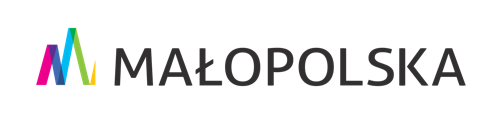 z dnia 19 marca 2024 r.UMOWA STYPENDIALNAw ramach stypendium sportowegopn. „Fundusz stypendialny im. Stefana Kapłaniaka”zawarta w dniu ................................................................. w Krakowie pomiędzy:Województwem Małopolskim – Urząd Marszałkowski Województwa Małopolskiego, Departament SI, ul. Basztowa 22, 31-156 Kraków, NIP: 676-20-83-499, REGON: 351555335 adres do korespondencji: ul. Racławicka 56, 30-017 Kraków, reprezentowanym przez Zarząd Województwa Małopolskiego, w imieniu którego działa:…………………………………………………………………………………………………zwanym w treści umowy „Udzielającym stypendium”,a …………………………………………. (imię i nazwisko Sportowca),zamieszkałą/ym …………………………………..………., PESEL ………….............…,  reprezentowaną/ym przez przedstawiciela ustawowego (rodzica)/opiekuna prawnego/ pełnomocnika: ……………………………….…………… (imię i nazwisko*),zwaną/ym w treści umowy „Stypendystą”, wspólnie dalej zwanymi „Stronami” .Niniejsza umowa zostaje zawarta w związku z przyznaniem Stypendyście przez Zarząd Województwa Małopolskiego na podstawie uchwały nr …… z dnia …… stypendium sportowego pn. „Fundusz Stypendialny im. Stefana Kapłaniaka”. § 1.Niniejsza umowa określa wysokość oraz szczegółowe warunki przekazania stypendium sportowego pn. „Fundusz Stypendialny im. Stefana Kapłaniaka”, 
w oparciu o przedłożony wniosek, na podstawie którego przyznano Stypendyście stypendium, zgodnie z zapisami Regulaminu określającego szczegółowe zasady, tryb przyznawania i pozbawiania oraz rodzaje i wysokość stypendiów sportowych Województwa Małopolskiego pn. „Fundusz Stypendialny im. Stefana Kapłaniaka”, zwanego dalej Regulaminem. Warunkiem podpisania umowy jest złożenie przez stypendystę poprawnie wypełnionego oświadczenia do celów podatkowych i ZUS oraz ustalenia obowiązków ubezpieczeniowych, w terminie do 30 dni od daty przyznania stypendium stosowną uchwałą Zarządu Województwa Małopolskiego, nie później jednak niż do dnia 30 maja br., zgodnie z wzorem stanowiącym Załącznik nr 1 do niniejszej umowy. Stypendystą jest mieszkaniec województwa małopolskiego, który osiągnął wynik sportowy, zgodnie z zapisami § 1 Regulaminu. § 2.Udzielający stypendium oświadcza, że w roku …….. przekaże Stypendyście łączną kwotę stypendium w wysokości ……………….. zł brutto (słownie: …………………………), a Stypendysta kwotę tę przyjmuje. Stypendium przyznane jest na okres dwunastu miesięcy, począwszy od 1 stycznia ……. do 31 grudnia .…….., w wysokości miesięcznej …….. zł brutto (słownie: ………………….). § 3.Kwota stypendium, o której mowa w § 2 ust. 1, z uwzględnieniem ewentualnych potrąceń, będzie wypłacona w dwóch równych transzach, kwota w wysokości po ……………… zł brutto (słownie: …………………….).Wypłata stypendium nastąpi do 15 sierpnia oraz do 31 grudnia w danym roku kalendarzowym, w którym Zarząd Województwa Małopolskiego podął decyzję o przyznaniu stypendium w drodze uchwały, zgodnie z poprawnie wypełnionymi oświadczeniami, stanowiącym Załącznik nr 1 do niniejszej umowy, oraz aktualizacją oświadczenia stanowiącą Załącznik nr 2 do niniejszej umowy, z zastrzeżeniem  zapisów § 4 ust. 1 pkt 3-4). Kwota, o której mowa w ust. 1 niniejszego paragrafu przekazana zostanie 
w formie przelewu na rachunek bankowy nr: ………………………………….………. Stypendysta zobowiązany jest do niezwłocznego poinformowania Udzielającego stypendium o fakcie zmiany numeru rachunku bankowego. Za dzień wypłaty uznaje się dzień obciążenia rachunku bankowego Udzielającego stypendium. § 4. Stypendysta zobowiązany jest do:systematycznego uczestniczenia w treningach, zajęciach sportowych oraz podnoszenia poziomu sportowego, dającego możliwość osiągnięcia coraz lepszych wyników sportowych;aktywnego uczestnictwa i godnego reprezentowania także Województwa Małopolskiego na zawodach i imprezach sportowych oraz zachowywania szlachetnej postawy sportowca, w trakcie trwania umowy;przedłożenia poprawnie wypełnionego Oświadczenia do celów podatkowych i ZUS w terminie do 30 dni od daty przyznania stypendium uchwałą Zarządu Województwa Małopolskiego, ale nie później niż do dnia 30 maja br., stanowiącego Załącznik nr 1 do niniejszej umowy;przedłożenia drugiego poprawnie wypełnionego Oświadczenia do celów podatkowych i ZUS w terminie od 1 do 30 października br., na wzorze stanowiącym Załącznik nr 1 do niniejszej umowy;niezwłocznego dostarczenia aktualizacji oświadczenia/oświadczeń do celów podatkowych i ZUS oraz ustalenia obowiązków ubezpieczeniowych, stanowiącej Załącznik nr 2 do niniejszej umowy, w przypadku zmiany informacji zawartych w Załączniku nr 1 do niniejszej umowy;przedłożenia w terminie do 30 dni od ostatniego dnia miesiąca kończącego okres, na który zostało przyznane stypendium, sprawozdania opisowego dokumentującego działania podjęte w okresie pobierania stypendium, w tym np. plan szkolenia czy wykaz startów w zawodach sportowych, itp., którego wzór stanowi Załącznik nr 3 do niniejszej umowy;umieszczenia logo Województwa Małopolskiego oraz informowania o udzieleniu stypendium ze środków finansowych otrzymanych od Województwa, m.in. na stronie www stypendysty/klubu, w mediach społecznościowych stypendysty, czy w wystąpieniach publicznych; przeznaczenia otrzymanego stypendium, w szczególności na swój rozwój sportowy, celem osiągnięcia w przyszłości jak najlepszych wyników sportowych. Umowa może być rozwiązana na mocy porozumienia Stron w przypadku wystąpienia okoliczności, za które Strony nie ponoszą odpowiedzialności, a które uniemożliwiają wykonanie umowy.§ 5.Stypendystę pozbawia się stypendium, jeżeli:został prawomocnie pozbawiony osiągnięcia sportowego, które było podstawą przyznania stypendium;został zdyskwalifikowany lub pozbawiony praw zawodnika;naruszył przepisy antydopingowe;nałożono na niego karę dyscyplinarną m.in. przez polski lub okręgowy związek sportowy lub macierzysty klub sportowy;otrzymano informację z klubu sportowego o zaniedbywaniu przez zawodnika obowiązku realizacji programu szkoleniowego (zaprzestania startów lub treningów), określonego, np. przez klub sportowy, którego jest członkiem;  zaprzestał uprawiania sportu przez okres dłuższy niż 6 miesięcy (m.in. gdy utracił zdolność do uprawiania sportu z przyczyn zdrowotnych, stwierdzoną orzeczeniem wydanym przez lekarza posiadającego kwalifikacje uprawniające do wydania orzeczenia lekarskiego); zmienił miejsce zamieszkania na miejscowość poza teren województwa małopolskiego, z zamiarem stałego pobytu; uzyskał stypendium na podstawie nieprawdziwych danych;nie dostarczył poprawnie wypełnionego Oświadczenia do celów podatkowych 
i ZUS w terminie do 30 dni od daty przyznania stypendium uchwałą Zarządu Województwa Małopolskiego, ale nie później niż do 30 maja, w danym roku kalendarzowym. O zachowaniu terminu decyduje data wpływu do Urzędu Marszałkowskiego Województwa Małopolskiego; nie podpisał umowy stypendialnej do dnia 15 lipca, w danym roku kalendarzowym, w którym Zarząd Województwa Małopolskiego podjął decyzję o przyznaniu stypendium w drodze uchwały;nie dostarczył poprawnie wypełnionego Oświadczenia do celów podatkowych i ZUS w terminie od 1 do 30 października, w danym roku kalendarzowym, w którym Zarząd Województwa Małopolskiego podjął decyzję o przyznaniu stypendium w drodze uchwały. O zachowaniu terminu decyduje data wpływu do Urzędu Marszałkowskiego Województwa Małopolskiego;  złożył oświadczenie o rezygnacji ze wsparcia stypendialnego w ramach przedmiotowego funduszu.Stypendysta (a w przypadku stypendysty niepełnoletniego lub nie mającego pełnej zdolności do czynności prawnych jego rodzic / opiekun prawny) jest zobowiązany do niezwłocznego informowania o wszelkich okolicznościach mogących mieć wpływ na pozbawienie przyznanego stypendium, poprzez pisemne powiadomienie departamentu właściwego ds. sportu w Urzędzie Marszałkowskim Województwa Małopolskiego, o zaistnieniu okoliczności, o których mowa w ust.1 pkt 1 – 8 niniejszego paragrafu.Decyzję o pozbawieniu stypendium podejmuje Zarząd Województwa Małopolskiego w drodze uchwały. Utrata prawa do pobierania stypendium następuje począwszy od miesiąca, 
w którym nastąpiły okoliczności, o których mowa w ust. 1 pkt 1-8 oraz 12 niniejszego paragrafu.W przypadku nie dostarczenia poprawie wypełnionego Oświadczenia do celów podatkowych i ZUS, o którym mowa w ust. 1 pkt 9 niniejszego paragrafu oraz nie podpisania umowy stypendialnej, o której mowa w ust. 1 pkt 10 niniejszego paragrafu, utrata prawa do pobierania stypendium następuje za cały okres przyznania stypendium.W przypadku nie dostarczenia poprawie wypełnionego Oświadczenia do celów podatkowych i ZUS, o którym mowa w ust. 1 pkt 11 niniejszego paragrafu utrata prawa do pobierania stypendium następuje za okres od lipca do grudnia danego roku.Stypendysta jest zobowiązany do niezwłocznego informowania o zaistniałych zmianach informacji zawartych w Oświadczeniu / Aktualizacji oświadczenia do celów podatkowy i ZUS. Jeżeli brak tych danych spowoduje konsekwencje finansowe dla Urzędu, stypendysta będzie zobowiązany do ich pokrycia w pełnej wysokości.Nienależnie pobrane stypendium podlega zwrotowi na rachunek bankowy Województwa Małopolskiego, zgodnie z zapisami § 6 ust. 2.§ 6.Środki przekazane jako stypendium sportowe, pobrane niewłaściwie lub 
w nadmiernej wysokości, podlegają zwrotowi do budżetu Województwa Małopolskiego.Zwrot środków następuje na pisemne wezwanie Udzielającego stypendium, które określa wysokość środków podlegających zwrotowi, termin ich zwrotu oraz numer rachunku bankowego, na który należy dokonać zwrotu. W przypadku, gdy Stypendysta nie dochowa określonego terminu zwrotu środków, Udzielający Stypendium ma prawo naliczyć odsetki za zwłokę. § 7.Udzielający stypendium informuje Stypendystę, że jego dane osobowe będą przetwarzane przez Województwo Małopolskie z siedzibą w Krakowie, ul. Basztowa 22, 31-156 Kraków, adres do korespondencji: Urząd Marszałkowski Województwa Małopolskiego, ul. Racławicka 56, 30-017 Kraków, zgodnie z zapisami Rozporządzenia Parlamentu Europejskiego i Rady (UE) 2016/679 z 27.04.2016 r. 
w sprawie ochrony osób fizycznych w związku z przetwarzaniem danych osobowych 
i w sprawie swobodnego przepływu takich danych oraz uchylenia dyrektywy 95/46/WE (ogólne rozporządzenie o ochronie danych) (Dz. Urz. UE L 119, s. 1). Klauzula informacyjna została wręczona Stypendyście w dniu podpisania niniejszej umowy. § 8.Stypendysta zobowiązuje się do poddania się kontroli przeprowadzanej przez Udzielającego stypendium lub uprawnione podmioty.§ 9.Strony wyłączają możliwość przeniesienia praw i obowiązków, w tym również dokonania cesji wierzytelności wynikających z niniejszej umowy na rzecz osoby trzeciej. § 10.Wszelkie zmiany umowy wymagają zachowania formy pisemnej pod rygorem nieważności.Wszelkie spory powstałe w związku z interpretacją postanowień lub realizacją niniejszej umowy Strony poddają rozstrzygnięciu przez sąd powszechny właściwy miejscowo dla siedziby Udzielającego stypendium. W zakresie nieuregulowanym niniejszą umową zastosowanie znajdują postanowienia Regulaminu i inne powszechnie obowiązujące przepisy prawa, 
w tym przepisy Kodeksu Cywilnego.Umowa została sporządzona w dwóch jednobrzmiących egzemplarzach, z których jeden otrzymuje Stypendysta, a drugi Udzielający stypendium. .……………………………..				………………………………..  Udzielający stypendium 						Stypendysta* Załącznik nr 1do umowyOŚWIADCZENIE DO CELÓW PODATKOWYCH I ZUS ORAZ USTALENIA OBOWIĄZKÓW UBEZPIECZENIOWYCHImię i Nazwisko: ………………………………………………………………..…………………………..……Data urodzenia: ………………………………………..…. PESEL: ……………………………………………..……….Miejsce zamieszkania: …………………………………………………………………………………………Gmina: …………………………………………….…..……..Powiat: ………………………………………………….……Województwo: ………………………………………………Adres do korespondencji (jeżeli inny niż wskazany powyżej): ………………………….………….....….Urząd Skarbowy (zgodny z adresem zamieszkania): ………………………………………………………..Numer rachunku bankowego: …………………………………………………………………………………ZUS (dotyczy osób, które posiadają uprawnienia do renty, emerytury): …………………….…….……….Zgodnie z art. 11 ust. 1-4 ustawy z dnia 13 października 1995 r. o zasadach ewidencji i  identyfikacji podatników i płatników oświadczam, iż moim identyfikatorem podatkowym jest:PESEL …………………………………………………… lubNIP ………………………………………………………..Uwaga: Należy podać tylko jeden identyfikator tj. albo PESEL albo NIP, przy czymNIP podaje się wyłącznie w przypadku, gdy podatnik:- prowadzi (lub prowadził w danym roku podatkowym) działalność gospodarczą bez względu na formę opodatkowania, w tym działalność zawieszoną,- jest (lub był w danym roku podatkowym) zarejestrowanym podatnikiem od towarów i usług,- jest (lub był w danym roku podatkowym) płatnikiem podatków, płatnikiem składek na ubezpieczenie społeczne 
i zdrowotne.Numer PESEL podaje się w przypadku:- podatników będących osobami fizycznymi objętymi rejestrem PESEL nieprowadzących działalności gospodarczej lub niebędących zarejestrowanymi podatnikami podatku od towarów i usługJednocześnie zobowiązuję się, iż najpóźniej do 31 grudnia danego roku podatkowego zawiadomię mój obecny lub były zakład pracy lub zleceniodawcę o zmianie mojego identyfikatora podatkowego (art. z PESEL na NIP 
w przypadku rozpoczęcia działalności gospodarczej lub jeżeli podatnik zostanie zarejestrowanym podatnikiem VAT po dacie złożenia niniejszego oświadczenia).Czy jest Pan/Pani zatrudniony/a/ na podstawie  umowy o pracę	TAK/NIE*………………………………..………..………………………... (nazwa pracodawcy) ……………………………………………………… (data podjęcia/zakończenia zatrudnienia) Czy Pan/Pani otrzymuje wynagrodzenie ze stosunku pracy?  	TAK/NIE*Czy przebywa Pan/Pani na urlopie macierzyńskim/dodatkowym macierzyńskim/rodzicielskim/ wychowawczym?	TAK/NIE*Jeżeli tak, to w jakim okresie: ……............................ (proszę podać daty od-do)Czy przebywa Pan/Pani na urlopie bezpłatnym?	TAK/NIE* Jeżeli tak, to w jakim okresie:……............................ (proszę podać daty od-do)Czy Pan/Pani prowadzi działalność gospodarczą?	TAK/NIE*Jeżeli tak, to w jakim okresie: od …………………… do ………………..oraz  czy: a/ opłacane są składki na ubezp. społeczne i zdrowotne	TAK/NIE*
jeżeli tak, to ubezp. społeczne wg stawki:ogólnie obowiązującej	TAK/NIE*preferencyjnej podstawy	TAK/NIE*mały ZUS plus	TAK/NIE*ulga na start	TAK/NIE*okres za jaki składki były opłacane w innej niż ogólnie obowiązująca stawka: …………………………………………………………………………………… (proszę podać daty od-do)b/ opłacane są składki tylko na ubezp. zdrowotne	TAK/NIE*Czy osiąga Pan/Pani przychód z tyt. umowy zlecenia?	TAK/NIE*
Jeżeli tak, to za jaki okres: …………………………………. (proszę podać daty od-do)i czy:
a/ opłacane są składki na ubezp. społeczne i zdrowotne	TAK/NIE*
b/ opłacane są składki tylko na ubezp. zdrowotne	TAK/NIE*Czy jest Pan/Pani emerytem/rencistą?	TAK/NIE*Jeśli tak, to kto wypłaca świadczenie? …………….…………………….………………… (nazwa zakładu)Jeśli tak, to jaki jest to rodzaj renty? .............................................................................................Czy jest Pan/Pani uczniem szkoły podstawowej/ponadpodstawowej lub studentem?	TAK/NIE*Jeśli tak, to jakiej ………………………………………………………………………(nazwa szkoły/uczelni)(Należy niezwłocznie powiadomić Płatnika w przypadku zakończeniu studiów, złożenia egz. Dyplomowego, skreślenia z listy studentów, uczniów)Legitymacja szkolna/studencka* jest ważna do dnia: ………………………………… (proszę podać datę)Czy jest Pan/Pani uczestnikiem studiów podyplomowych/doktoranckich?	TAK/NIE*Czy otrzymuje Pan/Pani stypendium sportowe z innego źródła?	TAK/NIE*.................................................................................................................................................. (proszę podać rodzaj stypendium).................................................................................................................................................. (proszę podać, na jaki okres zostało przyznane i przez kogo wypłacane)Czy jest Pan/Pani zarejestrowany/a w PUP jako bezrobotny/a?	TAK/NIE*Czy pobiera Pan/Pani zasiłek dla bezrobotnych?	TAK/NIE*	................................................................................................................................................. (proszę podać, na jaki okres zostało przyznane i przez kogo wypłacane)Czy jest Pan/Pani żołnierzem?	TAK/NIE*Jeśli tak, proszę podać rodzaj umowy……………………………………………………………………Czy posiada Pan/Pani inny tytuł do ubezpieczenia społecznego/zdrowotnego?	TAK/NIE*Jeżeli tak, proszę o wskazanie tytułu. .…………………………………………………………………………………………..……UWAGA!W przypadku zmiany jakichkolwiek danych wskazanych powyżej, w szczególności dotyczących:­ uzyskania/utraty statusu ucznia, studenta, rencisty, przedłużenia ważność legitymacji;­ uzyskania/utraty zatrudnienia z tytułu umowy o pracę bądź z tytułu umowy zlecenia;­ otwarcia, zamknięcia lub zawieszenia zarejestrowanej działalności gospodarczej;- przyznania innego stypendium sportowego; zobowiązuję się do poinformowania Urzędu Marszałkowskiego Województwa Małopolskiego, poprzez złożenie Aktualizacji oświadczenia, stanowiącej załącznik nr 2 do niniejszej umowy, niezwłocznie, jednak nie później niż w terminie 5 dni roboczych od daty zaistnienia zmian.W przypadku niepoinformowania w stosownym czasie o zmianie danych, jeżeli brak tych danych spowoduje konsekwencje finansowe dla Urzędu, zobowiązuje się do ich pokrycia w pełnej wysokości.OŚWIADCZAM, że dane zawarte w formularzu są  zgodne ze stanem prawnym i faktycznym.………………………………………………		 ….……………………………………../data i czytelny podpis STYPENDYSTY/	/data i czytelny podpis przedstawiciela 	ustawowego (rodzica/opiekuna prawnego/pełnomocnika)/Załącznik nr 2do umowyAKTUALIZACJA OŚWIADCZENIA DO CELÓW PODATKOWYCH I ZUS ORAZ USTALENIA OBOWIĄZKÓW UBEZPIECZENIOWYCHImię i Nazwisko: ………………………………………………………………..…………………………..……Data urodzenia: ………………………………………..…. PESEL: ……………………………………………..……….Miejsce zamieszkania: …………………………………………………………………………………………Gmina: …………………………………………….…..……..Powiat: ………………………………………………….……Województwo: ………………………………………………Adres do korespondencji (jeżeli inny niż wskazany powyżej): ………………………….………..…...….Urząd Skarbowy (zgodny z adresem zamieszkania): ………………………………………………………..Numer rachunku bankowego: …………………………………………………………………………………ZUS (dotyczy osób, które posiadają uprawnienia do renty, emerytury): …………………….…….……….Zgodnie z art. 11 ust. 1-4 ustawy z dnia 13 października 1995 r. o zasadach ewidencji i  identyfikacji podatników i płatników oświadczam, iż moim identyfikatorem podatkowym jest:PESEL …………………………………………………… lubNIP ………………………………………………………..Uwaga: Należy podać tylko jeden identyfikator tj. albo PESEL albo NIP, przy czymNIP podaje się wyłącznie w przypadku, gdy podatnik:- prowadzi (lub prowadził w danym roku podatkowym) działalność gospodarczą bez względu na formę opodatkowania, w tym działalność zawieszoną,- jest (lub był w danym roku podatkowym) zarejestrowanym podatnikiem od towarów i usług,- jest (lub był w danym roku podatkowym) płatnikiem podatków, płatnikiem składek na ubezpieczenie społeczne 
i zdrowotne.Numer PESEL podaje się w przypadku:- podatników będących osobami fizycznymi objętymi rejestrem PESEL nieprowadzących działalności gospodarczej lub niebędących zarejestrowanymi podatnikami podatku od towarów i usługJednocześnie zobowiązuję się, iż najpóźniej do 31 grudnia danego roku podatkowego zawiadomię mój obecny lub były zakład pracy lub zleceniodawcę o zmianie mojego identyfikatora podatkowego (art. z PESEL na NIP 
w przypadku rozpoczęcia działalności gospodarczej lub jeżeli podatnik zostanie zarejestrowanym podatnikiem VAT po dacie złożenia niniejszego oświadczenia).Czy jest Pan/Pani zatrudniony/a/ na podstawie  umowy o pracę	TAK/NIE*………………………………..………..………………………... (nazwa pracodawcy) ……………………………………………………… (data podjęcia/zakończenia zatrudnienia) Czy Pan/Pani otrzymuje wynagrodzenie ze stosunku pracy?  	TAK/NIE*Czy przebywa Pan/Pani na urlopie macierzyńskim/dodatkowym macierzyńskim/rodzicielskim/ wychowawczym?	TAK/NIE*Jeżeli tak, to w jakim okresie: ……............................ (proszę podać daty od-do)Czy przebywa Pan/Pani na urlopie bezpłatnym?	TAK/NIE* Jeżeli tak, to w jakim okresie:……............................ (proszę podać daty od-do)Czy Pan/Pani prowadzi działalność gospodarczą?	TAK/NIE*Jeżeli tak, to w jakim okresie: od …………………… do ………………..oraz  czy: a/ opłacane są składki na ubezp. społeczne i zdrowotne	TAK/NIE*
jeżeli tak, to ubezp. społeczne wg stawki:ogólnie obowiązującej	TAK/NIE*preferencyjnej podstawy	TAK/NIE*mały ZUS plus	TAK/NIE*ulga na start	TAK/NIE*okres za jaki składki były opłacane w innej niż ogólnie obowiązująca stawka: …………………………………………………………………………………… (proszę podać daty od-do)b/ opłacane są składki tylko na ubezp. zdrowotne	TAK/NIE*Czy osiąga Pan/Pani przychód z tyt. umowy zlecenia?	TAK/NIE*
Jeżeli tak, to za jaki okres: …………………………………. (proszę podać daty od-do)i czy:
a/ opłacane są składki na ubezp. społeczne i zdrowotne	TAK/NIE*
b/ opłacane są składki tylko na ubezp. zdrowotne	TAK/NIE*Czy jest Pan/Pani emerytem/rencistą?	TAK/NIE*Jeśli tak, to kto wypłaca świadczenie? …………….…………………….………………… (nazwa zakładu)Jeśli tak, to jaki jest to rodzaj renty? .............................................................................................Czy jest Pan/Pani uczniem szkoły podstawowej/ponadpodstawowej lub studentem?	TAK/NIE*Jeśli tak, to jakiej ………………………………………………………………………(nazwa szkoły/uczelni)(Należy niezwłocznie powiadomić Płatnika w przypadku zakończeniu studiów, złożenia egz. Dyplomowego, skreślenia z listy studentów, uczniów)Legitymacja szkolna/studencka* jest ważna do dnia: ………………………………… (proszę podać datę)Czy jest Pan/Pani uczestnikiem studiów podyplomowych/doktoranckich?	TAK/NIE*Czy otrzymuje Pan/Pani stypendium sportowe z innego źródła?	TAK/NIE*.................................................................................................................................................. (proszę podać rodzaj stypendium).................................................................................................................................................. (proszę podać, na jaki okres zostało przyznane i przez kogo wypłacane) Czy jest Pan/Pani zarejestrowany/a w PUP jako bezrobotny/a?	TAK/NIE*Czy pobiera Pan/Pani zasiłek dla bezrobotnych?	TAK/NIE*	................................................................................................................................................. (proszę podać, na jaki okres zostało przyznane i przez kogo wypłacane)Czy jest Pan/Pani żołnierzem?	TAK/NIE*Jeśli tak, proszę podać rodzaj umowy……………………………………………………………………Czy posiada Pan/Pani inny tytuł do ubezpieczenia społecznego/zdrowotnego?	TAK/NIE*Jeżeli tak, proszę o wskazanie tytułu. .…………………………………………………………………………………………..……UWAGA!W przypadku zmiany jakichkolwiek danych wskazanych powyżej, w szczególności dotyczących:­ uzyskania/utraty statusu ucznia, studenta, rencisty, przedłużenia ważność legitymacji;­ uzyskania/utraty zatrudnienia z tytułu umowy o pracę bądź z tytułu umowy zlecenia;­ otwarcia, zamknięcia lub zawieszenia zarejestrowanej działalności gospodarczej;- przyznania innego stypendium sportowego;zobowiązuję się do poinformowania Urzędu Marszałkowskiego Województwa Małopolskiego, poprzez złożenie Aktualizacji oświadczenia, stanowiącej załącznik nr 2 do niniejszej umowy, niezwłocznie, jednak nie później niż w terminie 5 dni roboczych od daty zaistnienia zmian.W przypadku niepoinformowania w stosownym czasie o zmianie danych, jeżeli brak tych danych spowoduje konsekwencje finansowe dla Urzędu, zobowiązuje się do ich pokrycia w pełnej wysokości.OŚWIADCZAM, że dane zawarte w formularzu są zgodne ze stanem prawnym i faktycznym. ………………………………………………		 ….……………………………………../data i czytelny podpis STYPENDYSTY/	 /data i czytelny podpis przedstawiciela 	ustawowego (rodzica/opiekuna prawnego/pełnomocnika)/	Załącznik nr 3do umowyImię i Nazwisko Stypendysty:  	Miejscowość i data:…………………………………	…………………………………Sprawozdanie opisowe za okres pobierania stypendium sportowego pn. „Fundusz stypendialny im. Stefana Kapłaniaka”1. Opis działań sportowych podejmowanych w okresie pobierania stypendium, w tym np. plan treningowy, szkolenia, zgrupowania.…………...................................................................................................................................................................…………...................................................................................................................................................................…………...................................................................................................................................................................…………...................................................................................................................................................................…………...................................................................................................................................................................…………...................................................................................................................................................................…………...................................................................................................................................................................………….........................................................................................................................…………........................................................................................................................................................................................................................................2. Uzyskane wyniki w okresie pobierania stypendium, w tym: nazwa zawodów, miejsce, termin, zajęte miejsce / zdobyty medal.…………...................................................................................................................................................................…………...................................................................................................................................................................………….....................................................................................................................................................................…………...................................................................................................................................................................…………...................................................................................................................................................................…………...................................................................................................................................................................…………..……………………………………………………czytelny podpis Stypendysty, a w przypadku osoby niepełnoletniej – rodzica /opiekuna prawnego/ pełnomocnika